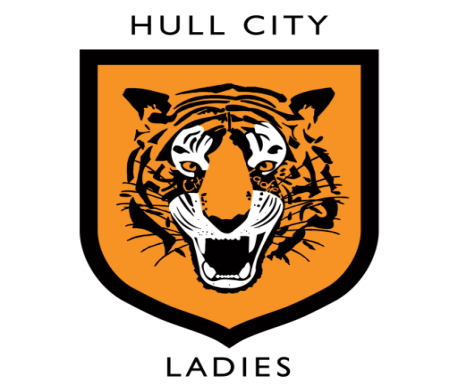 Hull City Ladies Covid 19 Risk Assessment.Covid 19 Officer: Beth van TilburgStand in Officer : Josh HairsineUPDATE:  Mask must be worn by all staff and players entering the ground. They must also be worn in the building and in the changing rooms. Spectators will be encouraged to wear face masks also. There will be no spectators at this time. This is a working document and subject to change in line with government guidelines and policy. Date 19/8/2020Updated  13/12/2020Created by: Beth Van Tilburg (Covid Officer)Area or People at Risk. Risk Identified Action to Mitigate Risk Notes Haworth Park Facility Haworth Park have provided their own risk assessment.HCLFC  risk assessment to be used in conjunction with Haworth Park risk assessment.N/APlayers, coaches, match officials – Identify what activity or situations might cause transmission of the virus and likelihood above could be exposedPlayer, coach, or match official arrives while unwell and transmits virus to surfaces or someone else.We will use a temperature gun to take temperature of all participants entering the ground. On Training and Match Days, this includes away teams. Details of temperature will be logged with details of all participants for track and trace purposes. Players, coaches, match officials advised to self-assess and stay home if unwell. We have self assessment t forms that are completed before all training sessions and match days. Social distancing in line with government guidelines to be in place before and after games/training, in between game breaks, and on the side-line.We will be in frequent contact with players and officials, who will be aware of their requirements to adhere to protocols and protect others.Players, coaches, match officials – Travel to games and trainingSocial distancing is not observed if people used public transport or carpool  to attend training or match days. Travelling to away games – the use of the club minibus may be used in the future when deemed safe to do so. Participants should follow best practice for travel including minimising use of public transport and should instead walk or cycle if possible. People from a household or support bubble can travel together.If people are car sharing they need to have one in the rear and one in the front wearing face coverings. 4 people max in a car. Due to new guidelines of 6 in a social bubble our minibus will not be used at this time. As 2m rule cannot be managed on the size of this bus .Temperatures to be checked before setting off and self screening forms to be completed on the morning of the game.  Many of the players are local, so travel to games will not be an issue. For those travelling they will be aware of current guidance and have plenty of notice to arrange appropriate transport.Players, coaches, match officials – Track and traceContracting COVID-19 after a confirmed case has been reported in the building (Hayworth Park),  and participants have taken part in training or matchHCLFC and Hayworth Park to keep a record of players/coaches/others in attendance of  match or training session (including contact details) to support NHS Test and trace. (see attached form to be used for each session and a log kept)N/APlayers, coaches, match officials – EquipmentEquipment in frequent use: - Goalposts - Corner Flags - Balls - Gloves - Bottles- Kit Hands to be thoroughly clean before and after games and during substitutions. Equipment not to be shared. All participants should sanitise hands regularly. Ball handling kept to minimum, balls disinfected regularly. If a ball comes out of play and an opportunity arises to change balls then this would be good practice and should be considered. Each individual to have own water bottle, no sharing/communal. Corner Flags and goalposts to be wiped down before and after use. Dug outs and benches to be sprayed and cleaned after use.Goalkeepers should ensure they disinfect their gloves regularly. Where possible, coaches should only handle the equipment.Players/Coaches/Officials to arrive dressed and ready to train/play where possible. If there is a need for a changing room, only 11 people permitted at any time. And to be cleaned  after use by the team. Discussions with referees around 20 minute water breaks to allow for cleaning of equipment. N/ASpectators & Parents/GuardiansTransmission of Covid-19 between individualsSpectators are not permitted at this time. Covid-19 officers in place to support managers, coaches and staffPlayers, coaches, match officials – During sessions/gamesRisk of transmittance through usual gameplay etiquette: - Celebrations - Handshakes/high-fivesCelebrations should be avoided/kept minimal. No handshakes after games.Social distancing to remain in place on side-lines/benches.N/ACar Park – Hayworth ParkSocial distancing is not observed as people congregate before entering premises.WHEN BOTH RESERVE TEAM AND FIRST TEAM ARE PLAYIG AT THE HOME GROUNDChanging rooms closed to away teams due to having two home games taking place. Players come dressed and ready to play, failure to do so will result in the game not being able to be played. PLEASE ENSURE PLAYERS COME DRESSED AND READY.ONLY RELATES TO GAMES WHEN ONE TEAM IS PLAYING AT HOMEIf changing rooms are needed by opposition , they can request this however they must adhere to the rules (no more than 11 people in the changing room at any time) face coverings inside must be worn. Changing rooms must be cleaned after use with spray which will be provided. Should the inside area/changing rooms need to be used in the event of rain or poor weather  face coverings must be worn and hand sanitised before and after entering. No  more than 11 people i n the changing room at one time. Transitory lapses in social distancing in outside areas are less risky, the main risk is likely to be where people congregate or for vulnerable people.Entrance hall/lobby/corridorsPossible busy areas where risk is social distancing  not observed in a confined area. People exposed to Covid 19 by touching door handles, light switches in frequent useOne-way system to be created by HCLFC and Hayworth Park. One entrance and an exit.  Signage to show people which way to go. 2 metre spacing to be marked out in corridors. Door handles and light switches to be cleaned regularly. Hand sanitiser to be provided by HCLFC and Hayworth Park When leaving Haworth Park Social distancing must be observed. No large groups to congregate. Hand sanitiser to be checked daily by Hayworth Park and HCLFCFace coverings to be worn at all times inside.Use of Toilets Social distancing difficult. Surfaces in frequent use = door handles, light switches, basins, toilet handles, seats etc.Mens and womens toilets to be for 2 people at a time only. Only 1 sink available for use in each toilet. Hirers/user groups using the building to clean all frequently touched surfaces before and after use. Posters to encourage 20 second hand washing.Haworth Park to ensure that soap and toilet paper is replenished frequently. Haworth Park to ensure that the facullities are cleaned and ready for HCLFC to use for training and match days. HCLFC to clean after use. Use of club house and bar. Social distancing difficult Surfaces in frequent use, handles of doors, glasses in bar, chairs and tables. Parents of under 18’s are permitted if (absolutely necessary ) to wait in the bar/club house during matches and training. Social distancing will be observed and posters placed on walls and doors explaining the 2 meter rule. Face covering must be worn. N/AStaff/Coaches/Players Use of large room for team talks and staff meetings. Social distancing may be difficult with larger groups. Surfaces in useAll must wear a face covering. Weather permitting all team talks and half time discussions to take place on the side line.  Social distancing must apply. No groups larger than 6. All areas will be sanitised before and after games. All staff meetings will now be held via Zoom. I n line with government guidelines. Office Staff Working together in an office space. Surfaces and computers in use Screens will be up to separate desks spaces and ensure that no face to face contact takes place. Staff must use hand sanitiser and wash hands regularly and be responsible for cleaning their own work station. Only 3 staff permitted in the office at one time to ensure 2m rule and social distancing applies. Staff to self screen each morning and not to attend work with any symptoms.Staff will be encouraged to take regular breaks out of the room and the window will need to remain open to ensure proper ventilation.  Masks to be worn at all times around the building when not seated at the work station. Staff will also be encouraged to work in the large open shared space on floor 2 when needed. 